Задания для дистанционного обучения по английскому языку на 14.05.2020г.____________________________________________________________Преподаватель: Бондарева Е.А.Почта: elen.bondarevva@yandex.ru__________________________________________________________________Здравствуйте, уважаемые обучающиеся, как Вы знаете на время сложной эпидемиологической обстановки, наш техникум перешел на дистанционное обучение,  в связи с этим отправляю Вам задания для самостоятельного изучения.Порядок выполнения:Задания выполняются в рабочей тетради обучающегося.На период дистанционного обучения выполненную работу необходимо отправить на электронную почту: Elen.bondarevva@yandex.ruПрактическое занятие № 64 по теме:Работа с текстом «Что нам предлагают магазины?»Задание № 1. Изучите активную лексику занятия.grocer’s — бакалеяbaker’s — булочнаяgreengrocer’s — магазин "Овощи—фрукты"dairy — молочный магазинbutcher’s — мясной магазинready-made — готовыйfabric — тканьchina — фарфорelectrical appliances — электроприборыlinen — постельное бельеcustomer — покупательcounter — прилавокunderwear — нижнее бельеknitwear — трикотажpasta — макаронные изделияflour — мукаpoultry — мясо птицыbeetroot — свеклаready-weighed and packed — расфасованныйЗадание № 2. Прочитайте текст.What do shops offer?When we want to buy something, we go to a shop. Although every town or city has many kinds of shops, many of these are typical: a supermarket, a department store, men’s and women’s clothing stores, a grocer’s, a baker’s, a greengrocer’s, a dairy and a butcher’s.Alexander’s family like to do their shopping at big department stores and supermarkets. These sell various goods under one roof and this is very convenient. A department store, for example, true to its name, consists of many departments: ready-made clothes, fabrics, shoes, sports goods, toys, china and glass, electrical appliances and electronics, cosmetics, linen, curtains, books, gifts, jewellery etc. You can buy anything you like there.There are also escalators in big stores which take customers to different floors. The goods for sale are on the counters so that they can be easily seen. In the women’s clothing department you can find dresses, suits, blouses, skirts, coats, beautiful underwear and many other things. In the men’s clothing department you can choose suits, trousers, overcoats, ties etc. In the knitwear department one can buy sweaters, cardigans, short-sleeved and long-sleeved pullovers, woollen jackets. In the cosmetic department they sell perfume, face creams and powders, lipsticks, lotions, shower gels, soap, shampoos ...In the supermarket we can also buy many different things in the same location: meat and sausages, fish, sugar, pasta, flour, cereals, tea, coffee, bread and whatnot.At the butcher’s there is a wide choice of meat and poultry. At the baker’s you can buy white or brown bread, rolls and biscuits.Another shop we frequently go to is the greengrocer’s, which is stocked with cabbage, potatoes, onions, cucumbers, carrots, beetroots, green peas and various fruits. Everything is sold here ready-weighed and packed. If you call round at a dairy, you can buy milk, cream, cheese, butter and many other milk products.Задание № 3. Прочитайте утверждения, какие из них являются неверными? Исправьте ошибочные утверждения, используя информацию из текста.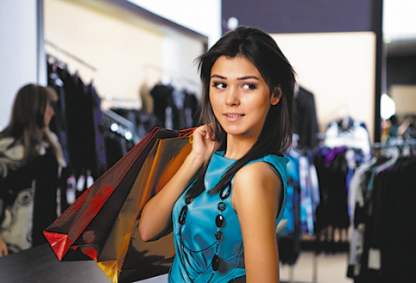 You can buy vegetables in the greengrocer’s.To buy various goods under one roof is very convenient.To buy meat and poultry you have to go to the butcher’s.The dairy sells milk, cheese and sausages.Cereals are sold in the baker’s.Everything in the greengrocer’s is ready-made.You can find various fruits in the Fruit & Veg shop.The department store is a store with escalators.The knitwear department offers everything for knitting.To buy china one needs to go to China.__________________________________________________________________Домашняя работаHomeworkЗадание № 1. Напишите высказывание (50 – 80 слов) о том, как вы совершаете покупки.I like/hate doing shopping.I shop (exclusively) online/offline because it’s ... (cheap, easy, convenient, better choice, fun etc).I do my weekly shopping on ... (Sunday).My favourite stores are ...I do my food shopping at ...I usually buy ... there.I have / don’t have a passion for buying clothes.I spend a lot of money on ...I (often) buy ...To save time and/or money I stick to a routine: ... (make a shopping list, check the supermarket catalogue, buy goods in the sale, collect coupons, use a discount card etc).__________________________________________________________________Практическое занятие № 66 по теме: Притяжательные и указательные местоимения.Цель: Изучение Повторение и развитие навыков использования грамматического материала: местоимения.Задание № 1. Изучите теоретический материал, составьте конспект в тетради. Местоимением называется часть речи, которая употребляется вместо имени существительного.Pushkin is the greatest Russian poet. He was born in 1799.Пушкин - величайший русский поэт. Он родился в 1799 году.Местоимение "I" всегда пишется с большой буквы. Местоимения "he / she" употребляются в отношении одушевлённых лиц; "it" - в отношении неодушевлённых предметов, абстрактных понятий и животных. Местоимение "they" употребляется как в отношении одушевлённых, так и неодушевлённых предметов.Местоимения в английском языке могут употребляться в предложении в функции:а) подлежащего:  Не is a doctor. - Он - врач.б) именной части сказуемого: The red pencil is mine. - Красный карандаш мой.в) дополнения: I have not seen him. - Я не видел его.г) определения: I cannot find my pencil.- Я не могу найти свой карандаш.Притяжательные местоимения (my, his, her, its, our, your, their) всегда предшествуют существительному и выступают в функции определения. Притяжательные местоимения mine, his, hers, its, ours, yours, theirs употребляются самостоятельно без последующего существительного, заменяя предшествующее существительное, определяемое притяжательным местоимением:He is reading his book, and I am reading mine (my book).Он читает свою книгу, а я - свою.Your pen is bad. Take mine (my pen).Ваша ручка плохая. Возьмите мою (мою ручку).His answer is good. Yours (your answer) is better.Его ответ хороший. Ваш (ваш ответ) лучше.При наличии притяжательного местоимения артикль не используется.Our plane is bad. – Наш план плохой.His idea is good. – Его идея хорошая.__________________________________________________________________HomeworkДля самопроверки Вам необходимо выполнить следующие задания:Задание № 1. Раскройте скобки, используя личные местоимения.(He, she, it) is a flower. My granny lives in a country. I go to (her, she, them) on holidays. My parents are doctors. (He, they, them) work in a hospital. (She, I, he) love my mom. I have a brother. Sometimes I ask (her, he, him) to help me. (Them, they, it) are going to school at the moment. (He, she, you) study very well.   Задание № 2. Раскройте скобки, используя  притяжательные местоимения.My dad has a car. (Her, he, his) car is red. (Their, them, they) house is quite big. I have a boat. The boat is (my, mine, their). I like (your, him, it) answer more than (me, its, theirs). (My, mine, your) dog wails (his, her, its) tail when I come from school. We live in a small town. (Our, his, ours) town is very nice. She wears (their, her, his) dress to school every day.Личные местоименияПритяжательные местоименияПритяжательные местоименияКто? Что?Зависимые (Чей? Чье?)Абсолютные (Чей? Чье?)I — яMy — мой, моя, мое, моиMine — мой, моя, мое, моиYou — тыYour — твой, твоя, твое, твоиYours — твой, твоя, твое, твоиShe — онаHer — ееHers — ееHe — онHis — егоHis — егоIt — оноIts — егоIts — егоWe — мыOur — наш, наша, наше, нашиOurs — наш, наша, наше, нашиYou — выYour — ваш, ваша, ваше, вашиYours — ваш, ваша, ваше, вашиThey — ониTheir — ихTheirs — их